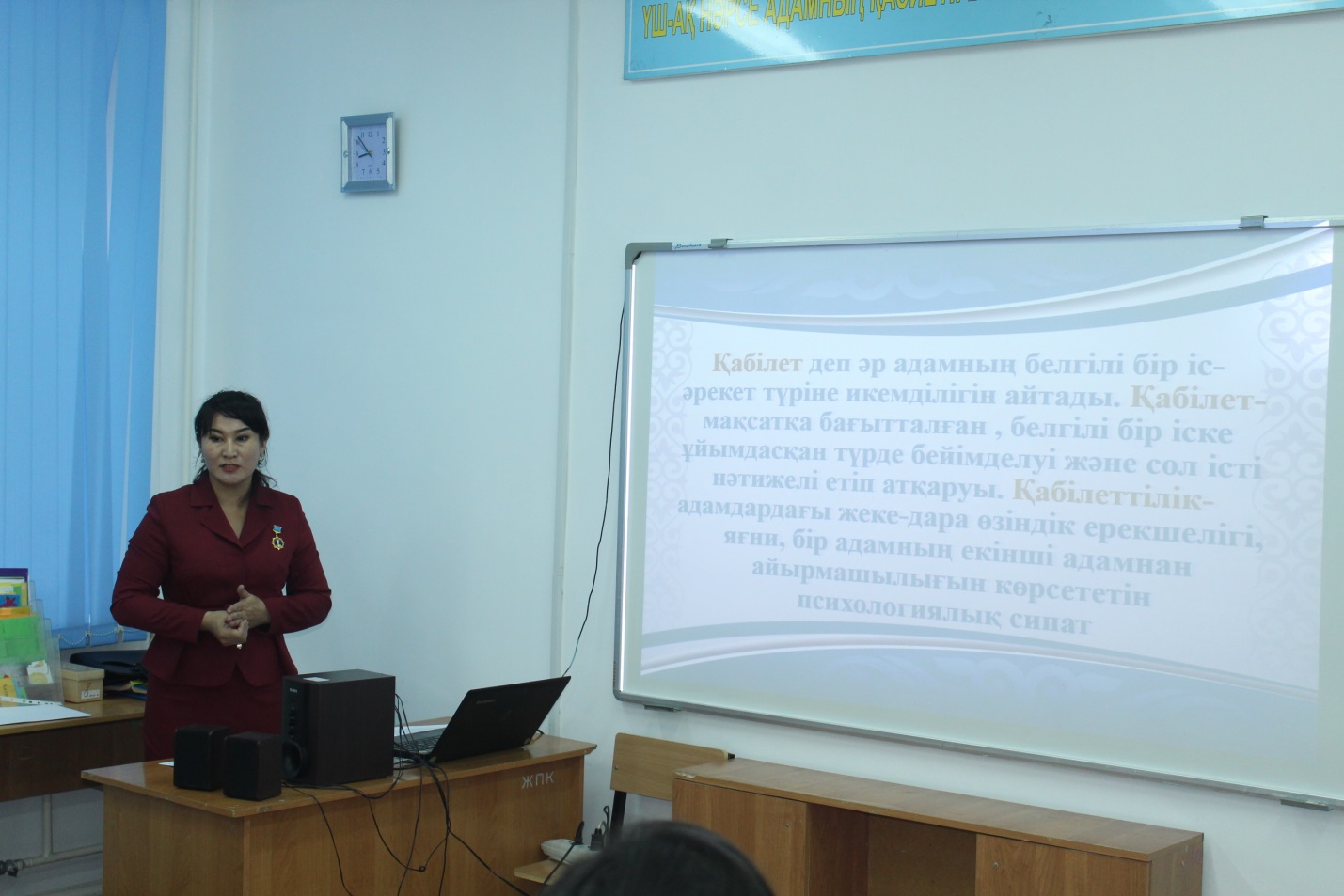 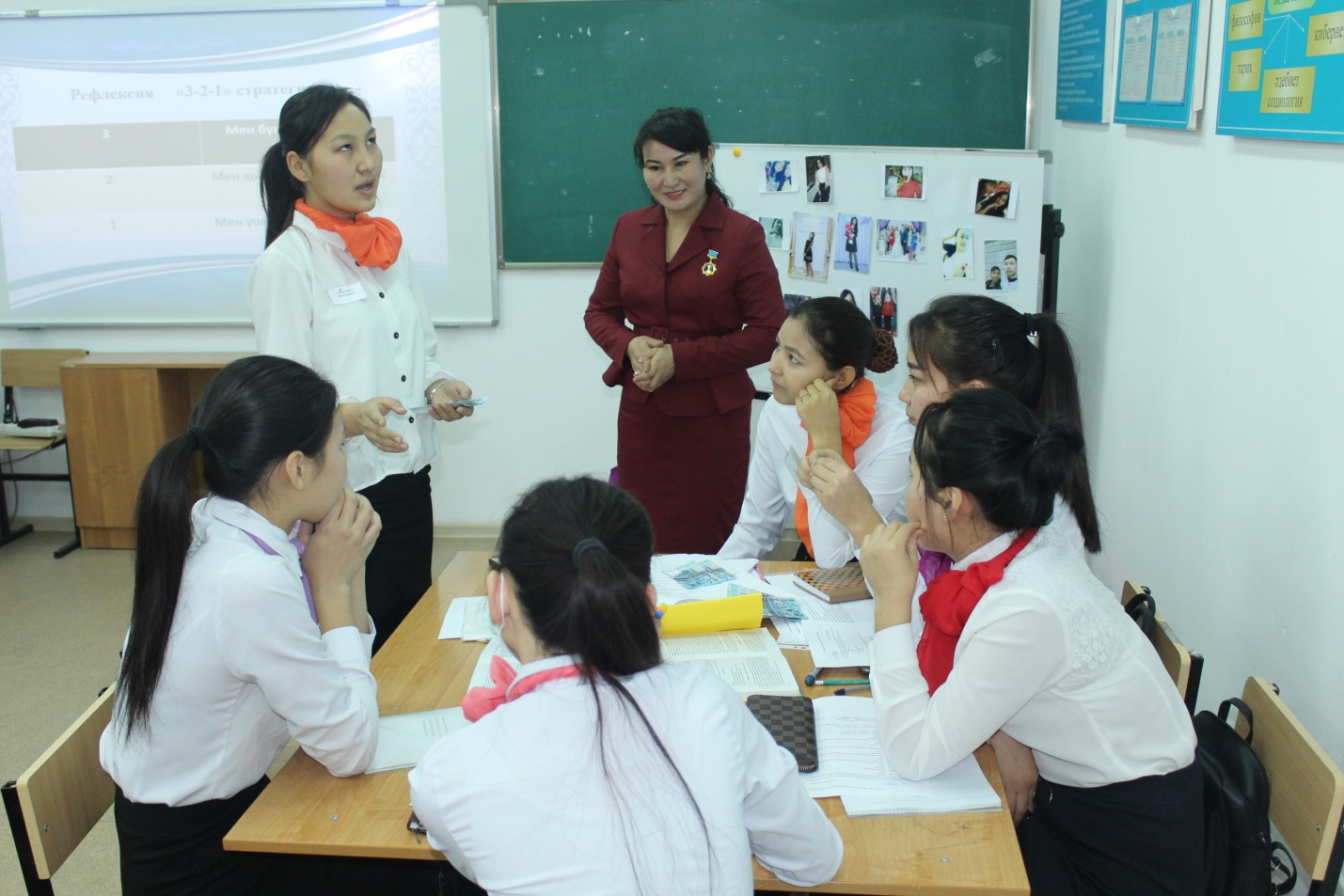 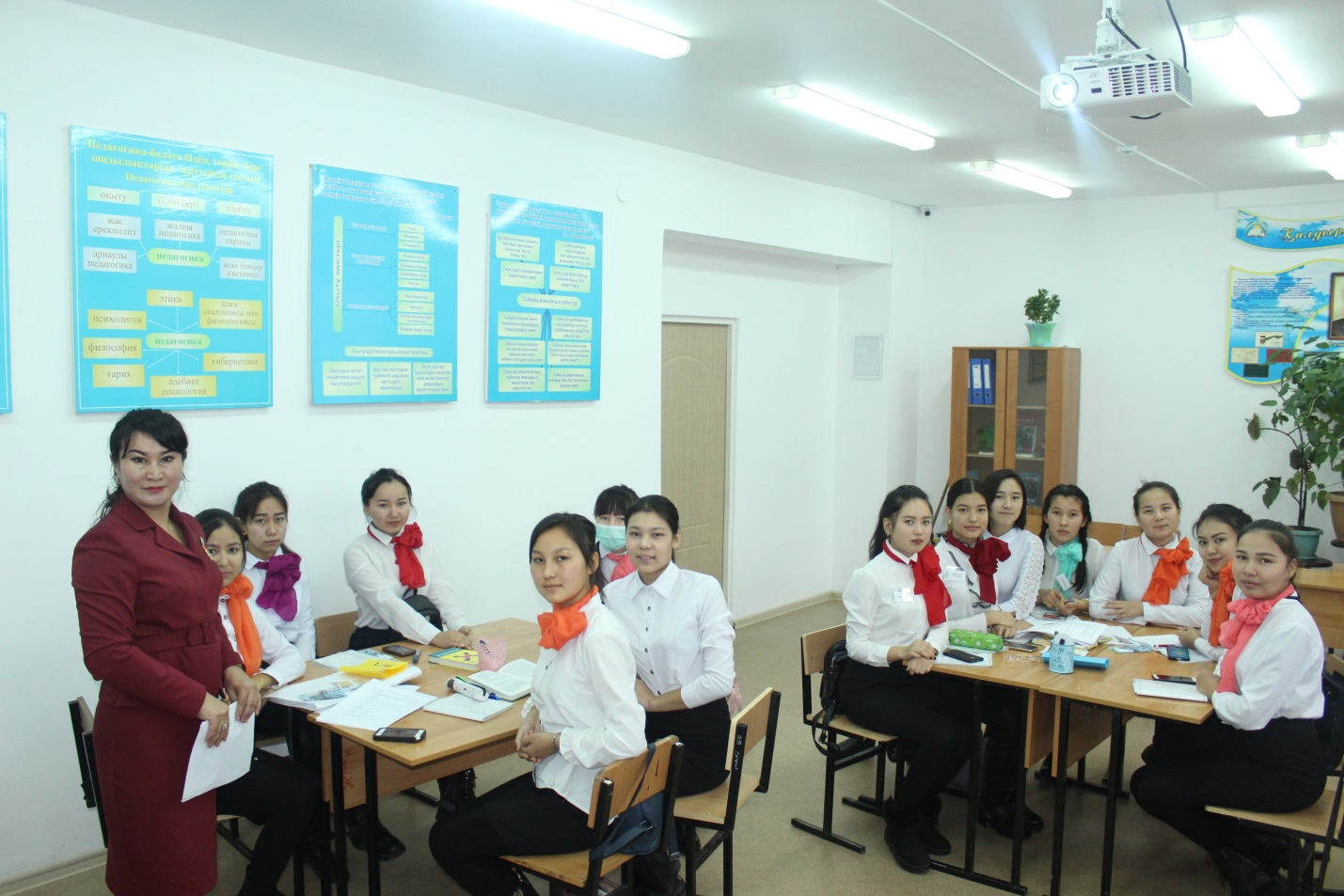 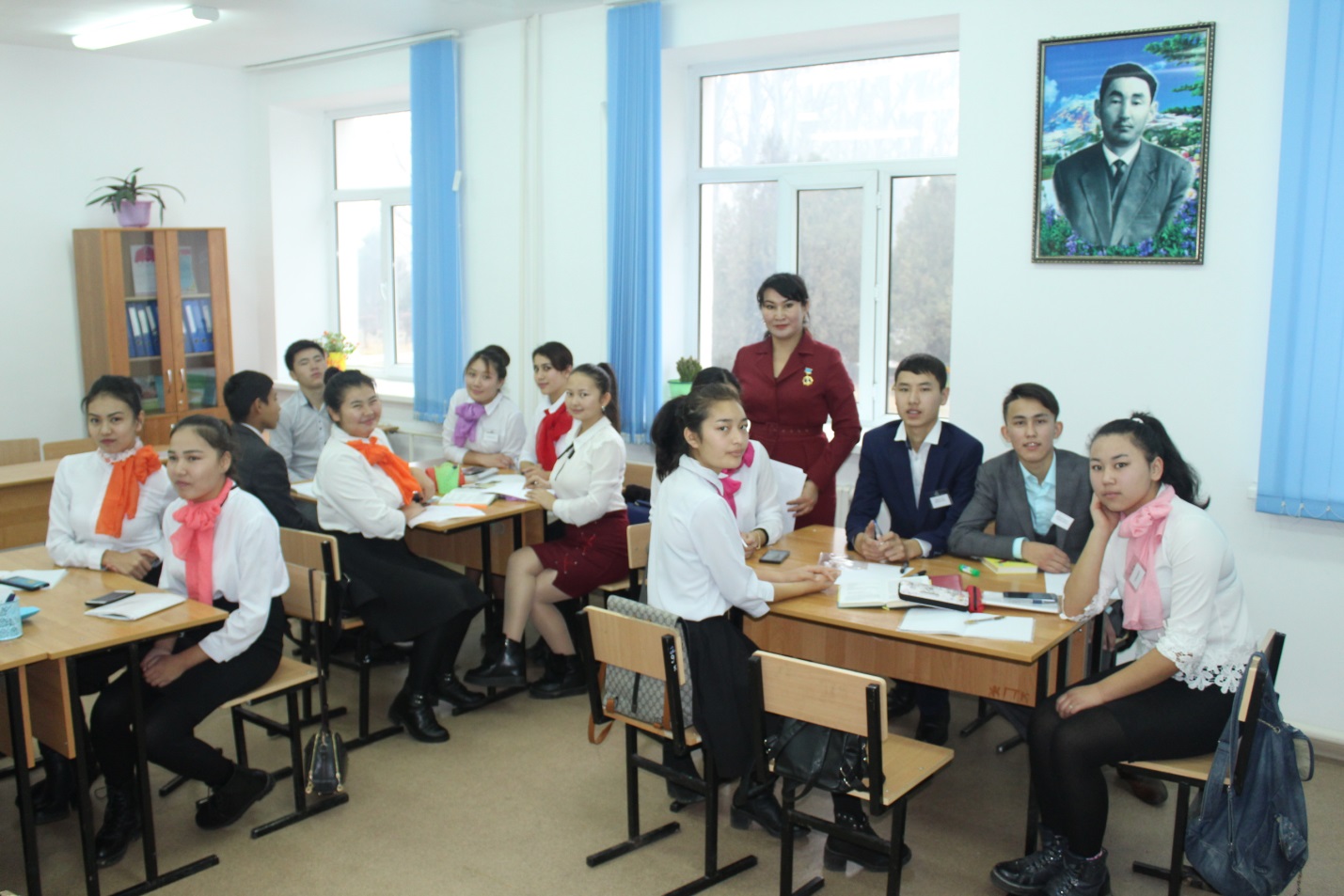 Пән атауыПән атауыПсихология Психология Психология Психология ТақырыбыТақырыбыҚабілет туралы түсінік. Қабілеттіліктің даралық-типологиялық ерекшеліктері, түрлері. Қабілеттілік және нышанҚабілет туралы түсінік. Қабілеттіліктің даралық-типологиялық ерекшеліктері, түрлері. Қабілеттілік және нышанҚабілет туралы түсінік. Қабілеттіліктің даралық-типологиялық ерекшеліктері, түрлері. Қабілеттілік және нышанҚабілет туралы түсінік. Қабілеттіліктің даралық-типологиялық ерекшеліктері, түрлері. Қабілеттілік және нышанКүні: 28.11.2018 жКүні: 28.11.2018 жОқытушының аты-жөніАсанова Н.С.Асанова Н.С.Асанова Н.С.Топ: 202Топ: 202Қатысқандар саны: 25Қатысқандар саны: 25Қатыспағандар саны:Қатыспағандар саны:Сабақ мақсатыСабақ мақсатыТақырып  туралы жаңа ақпараттарды талдау арқылы  түсініктерді нақтылау. Саралау, айқындау жұмыстарын атқарып, тақырыптың мазмұнын ашу. Қосымша деректермен тақырып мазмұнын кеңейту.Тақырып  туралы жаңа ақпараттарды талдау арқылы  түсініктерді нақтылау. Саралау, айқындау жұмыстарын атқарып, тақырыптың мазмұнын ашу. Қосымша деректермен тақырып мазмұнын кеңейту.Тақырып  туралы жаңа ақпараттарды талдау арқылы  түсініктерді нақтылау. Саралау, айқындау жұмыстарын атқарып, тақырыптың мазмұнын ашу. Қосымша деректермен тақырып мазмұнын кеңейту.Тақырып  туралы жаңа ақпараттарды талдау арқылы  түсініктерді нақтылау. Саралау, айқындау жұмыстарын атқарып, тақырыптың мазмұнын ашу. Қосымша деректермен тақырып мазмұнын кеңейту.Күтілетін нәтижеКүтілетін нәтижеБарлығы:Қойылған сұрақтарға бірізді жауап береді, топтық жұмысқа белсене қатысады;Басым бөлігі:Тақырып жайында пікірлерді талдайды, ой қорытады;Кейбірі: тақырыпқа сәйкес қосымша мәліметтер келтіреді, идея қосады. Барлығы:Қойылған сұрақтарға бірізді жауап береді, топтық жұмысқа белсене қатысады;Басым бөлігі:Тақырып жайында пікірлерді талдайды, ой қорытады;Кейбірі: тақырыпқа сәйкес қосымша мәліметтер келтіреді, идея қосады. Барлығы:Қойылған сұрақтарға бірізді жауап береді, топтық жұмысқа белсене қатысады;Басым бөлігі:Тақырып жайында пікірлерді талдайды, ой қорытады;Кейбірі: тақырыпқа сәйкес қосымша мәліметтер келтіреді, идея қосады. Барлығы:Қойылған сұрақтарға бірізді жауап береді, топтық жұмысқа белсене қатысады;Басым бөлігі:Тақырып жайында пікірлерді талдайды, ой қорытады;Кейбірі: тақырыпқа сәйкес қосымша мәліметтер келтіреді, идея қосады. СілтемеСілтемеРесурстарРесурстар Психология.Оқулық К.Жұмасова Л.ЕсеноваАстана Фолиант баспасы-2017 ж.  Психология.Оқулық К.Жұмасова Л.ЕсеноваАстана Фолиант баспасы-2017 ж.  Психология.Оқулық К.Жұмасова Л.ЕсеноваАстана Фолиант баспасы-2017 ж.  Психология.Оқулық К.Жұмасова Л.ЕсеноваАстана Фолиант баспасы-2017 ж. Алдыңғы оқу (үй тапсырмасы)Алдыңғы оқу (үй тапсырмасы) Мінез туралы теориялар. Қазақтың ұлттық мінез бітістері. Бала мінезін қалыптастыру және тәрбиелеу. Мінез туралы теориялар. Қазақтың ұлттық мінез бітістері. Бала мінезін қалыптастыру және тәрбиелеу. Мінез туралы теориялар. Қазақтың ұлттық мінез бітістері. Бала мінезін қалыптастыру және тәрбиелеу. Мінез туралы теориялар. Қазақтың ұлттық мінез бітістері. Бала мінезін қалыптастыру және тәрбиелеу.ЖоспарЖоспарЖоспарЖоспарЖоспарЖоспарЖоспарланған уақытСабақ барысында жоспарланған іс-әрекеттерСабақ барысында жоспарланған іс-әрекеттерСабақ барысында жоспарланған іс-әрекеттерСабақ барысында жоспарланған іс-әрекеттерҚолданылатын әдіс-тәсілдерБасталуы2 минутСтуденттермен амандасуСтуденттердің сабаққа көңіл-күйлерін сұрауСабаққа қатысуларын түгендеу, анықтау.Сабаққа назарларын аударуСтуденттермен амандасуСтуденттердің сабаққа көңіл-күйлерін сұрауСабаққа қатысуларын түгендеу, анықтау.Сабаққа назарларын аударуСтуденттермен амандасуСтуденттердің сабаққа көңіл-күйлерін сұрауСабаққа қатысуларын түгендеу, анықтау.Сабаққа назарларын аударуСтуденттермен амандасуСтуденттердің сабаққа көңіл-күйлерін сұрауСабаққа қатысуларын түгендеу, анықтау.Сабаққа назарларын аударуОртасы10 минут3 минутҮй тапсырмасын сұрау, бекіту«Мінез туралы теориялар. Қазақтың ұлттық мінез бітістері. Бала мінезін қалыптастыру және тәрбиелеу» тақырыбындағы алдыңғы өтілген сабақтағы дәріс мазмұны бойынша студенттер үштік жұмыс форматында тапсырма орындайды.Тапсырма шарты: үш адамнан тұратын топтарға жиналу: екі ойыншы, бір төреші. Оқытушы нұсқаған уақытта берілген тақырып бойынша сұрақ-жауап сағатын ұйымдастыру. Қарсылас студент сұрақтан тосылып, тоқтап қалғанша сұрақ қоюды жалғастыра беру. Төреші есеп жүргізіп отырады. Рөлдермен ауысу. Соңында есеп беру.Бекіту сұрақтарын қою арқылы өткен тақырыпты қорыту.Жағымды психологиялық көңіл-күй ахуалын орнату.Үйге берілген «Объективте тек қана позитив»тапсырмасы бойынша әр студент өзінің жақсы көңіл-күйін білдіретін фотосуретін оқытушыға ұсынады.Барлық жиналған фотосуреттер ішінен 4 ең көтеріңкі көңіл-күй иесі- студент таңдалады. Оқытушының сөзі: «Ғалымдардың зерттеуі бойынша студенттер мен оқушылар әдетте көтеріңкі көңілмен жүретін мұғалімдерді жақсы көреді». Осыған сәйкес бүгінгі сабақ топтық жұмыс формасында өтілетін болғандықтан, 4 шағын топтың жұмысына басшылық жасау үшін Менеджер ретінде бекіту.Позитивті менеджер өз тобының мүшелері:Бухгалтерді;Экономисті;Психологты;Ішкі істер қызметкерін;Таймкиперді таңдап топтарға жайғасады.Бүгінгі сабақта әрбір топ менеджеріне 5000 теңге қаржы берілетіндігін және оны тиімді жұмсау секілді нұсқаулықтармен таныстырады. (слайд)Топ мүшелерінің міндеттерімен таныстыру;Оқытушының хабарламасы: Сабақ барысында әр топта «Шұғыл жәрдем» ақылы қызметі жүргізіледі. «ШҰҒЫЛ ЖӘРДЕМ» ақылы қызметінің Миссиясы: Ақылды ақшаға сатып ала алмайсың!!!Қызмет саласы: топтарға шұғыл түрде ақылы негізде көмек көрсету.Қызмет прейскуранты:Жауапты толықтыру-500 теңге;Дұрыс жауапты ұсыну-1000 теңге;Идея қосу-1500 теңге.Жаңа сабақ тақырыбына кіріспе. Ой қозғау.Сабақ тақырыбына арқау болған сабақ эпиграфымен таныстыру.“Оқып үйренбесең, өнерге де, даналыққа да қолың жетпейді” Демокрит. Осы сөздің не үшін алынғандығын бейнекөріністен кейін атап берулерін ескерту.«Дарындылық, нышан», «Қазақстандағы дарынды балалар» бейнеролигін көрсету.Латын әліпбиі ретімен жазылған сөздерді студенттер тауып оқиды. Сабақтыңтақырыбы хабарланады. Эпиграф пен бейнекөріністің байланысы сұралады;Жаңа сабақты түсіндіру. Дәріс мазмұнын слайдтық көрсетілім арқылы түсіндіру.Топтық жұмыс.Берілген теориялық материалдарды әрі қарай өңдеу, білімді қолдану аясын кеңейту мақсатында төмендегідей топтық жұмыс тапсырмалары таныстырылады, тапсырма дескрипторлары мен критерийлері таныстырылып, әр топқа таратылып беріледі:1-топ: Сурет бойынша мазмұнды ой айту. «Ойлар генерациясы» әдісінің желісімен сұрақтарға жауап іздестіру.2-топ: Берілген мотивациялық суреттерді нақыл сөздермен, мақал-мәтелдермен сипаттап айту.3-топ: Жетістік деңгейіне түсініктеме беру. «Нышаннан данышпандыққа дейін» тақырыбында жұмыс қорғау.4-топ: Мәтінмен жұмыс. Тақырыбы: «Жүре келе жетілген дарындылар». Тапсырма: Мәтіннің соңғы сөйлеміне назар аудара отырып, мұғалімдік қызметке сипаттама беру.Топтық бағалау. Топтар сағат тілі бағыты бойынша топтық жұмыстардың қорытындысына баға береді. Жұмыс барысында толықтырулар енгізу, артық мәліметті алу (азайту) сонымен қатар қызықты деп тапқан мәліметтерге назар аударылады.СергітуҚабілеттің дамуындағы маңызды кезең-кедергілерді жеңе білу...Кедергілерді жеңу өз кезегінде табысқа апарар жол екендігін ескерту арқылы, ойынды жүргізу. Студенттер жұптасып, бір-біріне жұдырық түйіп және оны қарсыласы ашуы керек, сөйтіп кедергілерден «өту». Жаңа сабақты бекіту. Топтық талқылау.Жаңа өтілген сабақ тақырыбын тағы бір шолып қарау;Тек 1 ғана сөзбен тақырыпқа кілт боларлық сөзді табу;Жаңа материалды 1 сөйлеммен сипаттау;Артынан оның «құпиясын», яғни  материалдың мағынасы ашылатындай етіп, 1 ерекшелігін табу.Үй тапсырмасын сұрау, бекіту«Мінез туралы теориялар. Қазақтың ұлттық мінез бітістері. Бала мінезін қалыптастыру және тәрбиелеу» тақырыбындағы алдыңғы өтілген сабақтағы дәріс мазмұны бойынша студенттер үштік жұмыс форматында тапсырма орындайды.Тапсырма шарты: үш адамнан тұратын топтарға жиналу: екі ойыншы, бір төреші. Оқытушы нұсқаған уақытта берілген тақырып бойынша сұрақ-жауап сағатын ұйымдастыру. Қарсылас студент сұрақтан тосылып, тоқтап қалғанша сұрақ қоюды жалғастыра беру. Төреші есеп жүргізіп отырады. Рөлдермен ауысу. Соңында есеп беру.Бекіту сұрақтарын қою арқылы өткен тақырыпты қорыту.Жағымды психологиялық көңіл-күй ахуалын орнату.Үйге берілген «Объективте тек қана позитив»тапсырмасы бойынша әр студент өзінің жақсы көңіл-күйін білдіретін фотосуретін оқытушыға ұсынады.Барлық жиналған фотосуреттер ішінен 4 ең көтеріңкі көңіл-күй иесі- студент таңдалады. Оқытушының сөзі: «Ғалымдардың зерттеуі бойынша студенттер мен оқушылар әдетте көтеріңкі көңілмен жүретін мұғалімдерді жақсы көреді». Осыған сәйкес бүгінгі сабақ топтық жұмыс формасында өтілетін болғандықтан, 4 шағын топтың жұмысына басшылық жасау үшін Менеджер ретінде бекіту.Позитивті менеджер өз тобының мүшелері:Бухгалтерді;Экономисті;Психологты;Ішкі істер қызметкерін;Таймкиперді таңдап топтарға жайғасады.Бүгінгі сабақта әрбір топ менеджеріне 5000 теңге қаржы берілетіндігін және оны тиімді жұмсау секілді нұсқаулықтармен таныстырады. (слайд)Топ мүшелерінің міндеттерімен таныстыру;Оқытушының хабарламасы: Сабақ барысында әр топта «Шұғыл жәрдем» ақылы қызметі жүргізіледі. «ШҰҒЫЛ ЖӘРДЕМ» ақылы қызметінің Миссиясы: Ақылды ақшаға сатып ала алмайсың!!!Қызмет саласы: топтарға шұғыл түрде ақылы негізде көмек көрсету.Қызмет прейскуранты:Жауапты толықтыру-500 теңге;Дұрыс жауапты ұсыну-1000 теңге;Идея қосу-1500 теңге.Жаңа сабақ тақырыбына кіріспе. Ой қозғау.Сабақ тақырыбына арқау болған сабақ эпиграфымен таныстыру.“Оқып үйренбесең, өнерге де, даналыққа да қолың жетпейді” Демокрит. Осы сөздің не үшін алынғандығын бейнекөріністен кейін атап берулерін ескерту.«Дарындылық, нышан», «Қазақстандағы дарынды балалар» бейнеролигін көрсету.Латын әліпбиі ретімен жазылған сөздерді студенттер тауып оқиды. Сабақтыңтақырыбы хабарланады. Эпиграф пен бейнекөріністің байланысы сұралады;Жаңа сабақты түсіндіру. Дәріс мазмұнын слайдтық көрсетілім арқылы түсіндіру.Топтық жұмыс.Берілген теориялық материалдарды әрі қарай өңдеу, білімді қолдану аясын кеңейту мақсатында төмендегідей топтық жұмыс тапсырмалары таныстырылады, тапсырма дескрипторлары мен критерийлері таныстырылып, әр топқа таратылып беріледі:1-топ: Сурет бойынша мазмұнды ой айту. «Ойлар генерациясы» әдісінің желісімен сұрақтарға жауап іздестіру.2-топ: Берілген мотивациялық суреттерді нақыл сөздермен, мақал-мәтелдермен сипаттап айту.3-топ: Жетістік деңгейіне түсініктеме беру. «Нышаннан данышпандыққа дейін» тақырыбында жұмыс қорғау.4-топ: Мәтінмен жұмыс. Тақырыбы: «Жүре келе жетілген дарындылар». Тапсырма: Мәтіннің соңғы сөйлеміне назар аудара отырып, мұғалімдік қызметке сипаттама беру.Топтық бағалау. Топтар сағат тілі бағыты бойынша топтық жұмыстардың қорытындысына баға береді. Жұмыс барысында толықтырулар енгізу, артық мәліметті алу (азайту) сонымен қатар қызықты деп тапқан мәліметтерге назар аударылады.СергітуҚабілеттің дамуындағы маңызды кезең-кедергілерді жеңе білу...Кедергілерді жеңу өз кезегінде табысқа апарар жол екендігін ескерту арқылы, ойынды жүргізу. Студенттер жұптасып, бір-біріне жұдырық түйіп және оны қарсыласы ашуы керек, сөйтіп кедергілерден «өту». Жаңа сабақты бекіту. Топтық талқылау.Жаңа өтілген сабақ тақырыбын тағы бір шолып қарау;Тек 1 ғана сөзбен тақырыпқа кілт боларлық сөзді табу;Жаңа материалды 1 сөйлеммен сипаттау;Артынан оның «құпиясын», яғни  материалдың мағынасы ашылатындай етіп, 1 ерекшелігін табу.Үй тапсырмасын сұрау, бекіту«Мінез туралы теориялар. Қазақтың ұлттық мінез бітістері. Бала мінезін қалыптастыру және тәрбиелеу» тақырыбындағы алдыңғы өтілген сабақтағы дәріс мазмұны бойынша студенттер үштік жұмыс форматында тапсырма орындайды.Тапсырма шарты: үш адамнан тұратын топтарға жиналу: екі ойыншы, бір төреші. Оқытушы нұсқаған уақытта берілген тақырып бойынша сұрақ-жауап сағатын ұйымдастыру. Қарсылас студент сұрақтан тосылып, тоқтап қалғанша сұрақ қоюды жалғастыра беру. Төреші есеп жүргізіп отырады. Рөлдермен ауысу. Соңында есеп беру.Бекіту сұрақтарын қою арқылы өткен тақырыпты қорыту.Жағымды психологиялық көңіл-күй ахуалын орнату.Үйге берілген «Объективте тек қана позитив»тапсырмасы бойынша әр студент өзінің жақсы көңіл-күйін білдіретін фотосуретін оқытушыға ұсынады.Барлық жиналған фотосуреттер ішінен 4 ең көтеріңкі көңіл-күй иесі- студент таңдалады. Оқытушының сөзі: «Ғалымдардың зерттеуі бойынша студенттер мен оқушылар әдетте көтеріңкі көңілмен жүретін мұғалімдерді жақсы көреді». Осыған сәйкес бүгінгі сабақ топтық жұмыс формасында өтілетін болғандықтан, 4 шағын топтың жұмысына басшылық жасау үшін Менеджер ретінде бекіту.Позитивті менеджер өз тобының мүшелері:Бухгалтерді;Экономисті;Психологты;Ішкі істер қызметкерін;Таймкиперді таңдап топтарға жайғасады.Бүгінгі сабақта әрбір топ менеджеріне 5000 теңге қаржы берілетіндігін және оны тиімді жұмсау секілді нұсқаулықтармен таныстырады. (слайд)Топ мүшелерінің міндеттерімен таныстыру;Оқытушының хабарламасы: Сабақ барысында әр топта «Шұғыл жәрдем» ақылы қызметі жүргізіледі. «ШҰҒЫЛ ЖӘРДЕМ» ақылы қызметінің Миссиясы: Ақылды ақшаға сатып ала алмайсың!!!Қызмет саласы: топтарға шұғыл түрде ақылы негізде көмек көрсету.Қызмет прейскуранты:Жауапты толықтыру-500 теңге;Дұрыс жауапты ұсыну-1000 теңге;Идея қосу-1500 теңге.Жаңа сабақ тақырыбына кіріспе. Ой қозғау.Сабақ тақырыбына арқау болған сабақ эпиграфымен таныстыру.“Оқып үйренбесең, өнерге де, даналыққа да қолың жетпейді” Демокрит. Осы сөздің не үшін алынғандығын бейнекөріністен кейін атап берулерін ескерту.«Дарындылық, нышан», «Қазақстандағы дарынды балалар» бейнеролигін көрсету.Латын әліпбиі ретімен жазылған сөздерді студенттер тауып оқиды. Сабақтыңтақырыбы хабарланады. Эпиграф пен бейнекөріністің байланысы сұралады;Жаңа сабақты түсіндіру. Дәріс мазмұнын слайдтық көрсетілім арқылы түсіндіру.Топтық жұмыс.Берілген теориялық материалдарды әрі қарай өңдеу, білімді қолдану аясын кеңейту мақсатында төмендегідей топтық жұмыс тапсырмалары таныстырылады, тапсырма дескрипторлары мен критерийлері таныстырылып, әр топқа таратылып беріледі:1-топ: Сурет бойынша мазмұнды ой айту. «Ойлар генерациясы» әдісінің желісімен сұрақтарға жауап іздестіру.2-топ: Берілген мотивациялық суреттерді нақыл сөздермен, мақал-мәтелдермен сипаттап айту.3-топ: Жетістік деңгейіне түсініктеме беру. «Нышаннан данышпандыққа дейін» тақырыбында жұмыс қорғау.4-топ: Мәтінмен жұмыс. Тақырыбы: «Жүре келе жетілген дарындылар». Тапсырма: Мәтіннің соңғы сөйлеміне назар аудара отырып, мұғалімдік қызметке сипаттама беру.Топтық бағалау. Топтар сағат тілі бағыты бойынша топтық жұмыстардың қорытындысына баға береді. Жұмыс барысында толықтырулар енгізу, артық мәліметті алу (азайту) сонымен қатар қызықты деп тапқан мәліметтерге назар аударылады.СергітуҚабілеттің дамуындағы маңызды кезең-кедергілерді жеңе білу...Кедергілерді жеңу өз кезегінде табысқа апарар жол екендігін ескерту арқылы, ойынды жүргізу. Студенттер жұптасып, бір-біріне жұдырық түйіп және оны қарсыласы ашуы керек, сөйтіп кедергілерден «өту». Жаңа сабақты бекіту. Топтық талқылау.Жаңа өтілген сабақ тақырыбын тағы бір шолып қарау;Тек 1 ғана сөзбен тақырыпқа кілт боларлық сөзді табу;Жаңа материалды 1 сөйлеммен сипаттау;Артынан оның «құпиясын», яғни  материалдың мағынасы ашылатындай етіп, 1 ерекшелігін табу.Үй тапсырмасын сұрау, бекіту«Мінез туралы теориялар. Қазақтың ұлттық мінез бітістері. Бала мінезін қалыптастыру және тәрбиелеу» тақырыбындағы алдыңғы өтілген сабақтағы дәріс мазмұны бойынша студенттер үштік жұмыс форматында тапсырма орындайды.Тапсырма шарты: үш адамнан тұратын топтарға жиналу: екі ойыншы, бір төреші. Оқытушы нұсқаған уақытта берілген тақырып бойынша сұрақ-жауап сағатын ұйымдастыру. Қарсылас студент сұрақтан тосылып, тоқтап қалғанша сұрақ қоюды жалғастыра беру. Төреші есеп жүргізіп отырады. Рөлдермен ауысу. Соңында есеп беру.Бекіту сұрақтарын қою арқылы өткен тақырыпты қорыту.Жағымды психологиялық көңіл-күй ахуалын орнату.Үйге берілген «Объективте тек қана позитив»тапсырмасы бойынша әр студент өзінің жақсы көңіл-күйін білдіретін фотосуретін оқытушыға ұсынады.Барлық жиналған фотосуреттер ішінен 4 ең көтеріңкі көңіл-күй иесі- студент таңдалады. Оқытушының сөзі: «Ғалымдардың зерттеуі бойынша студенттер мен оқушылар әдетте көтеріңкі көңілмен жүретін мұғалімдерді жақсы көреді». Осыған сәйкес бүгінгі сабақ топтық жұмыс формасында өтілетін болғандықтан, 4 шағын топтың жұмысына басшылық жасау үшін Менеджер ретінде бекіту.Позитивті менеджер өз тобының мүшелері:Бухгалтерді;Экономисті;Психологты;Ішкі істер қызметкерін;Таймкиперді таңдап топтарға жайғасады.Бүгінгі сабақта әрбір топ менеджеріне 5000 теңге қаржы берілетіндігін және оны тиімді жұмсау секілді нұсқаулықтармен таныстырады. (слайд)Топ мүшелерінің міндеттерімен таныстыру;Оқытушының хабарламасы: Сабақ барысында әр топта «Шұғыл жәрдем» ақылы қызметі жүргізіледі. «ШҰҒЫЛ ЖӘРДЕМ» ақылы қызметінің Миссиясы: Ақылды ақшаға сатып ала алмайсың!!!Қызмет саласы: топтарға шұғыл түрде ақылы негізде көмек көрсету.Қызмет прейскуранты:Жауапты толықтыру-500 теңге;Дұрыс жауапты ұсыну-1000 теңге;Идея қосу-1500 теңге.Жаңа сабақ тақырыбына кіріспе. Ой қозғау.Сабақ тақырыбына арқау болған сабақ эпиграфымен таныстыру.“Оқып үйренбесең, өнерге де, даналыққа да қолың жетпейді” Демокрит. Осы сөздің не үшін алынғандығын бейнекөріністен кейін атап берулерін ескерту.«Дарындылық, нышан», «Қазақстандағы дарынды балалар» бейнеролигін көрсету.Латын әліпбиі ретімен жазылған сөздерді студенттер тауып оқиды. Сабақтыңтақырыбы хабарланады. Эпиграф пен бейнекөріністің байланысы сұралады;Жаңа сабақты түсіндіру. Дәріс мазмұнын слайдтық көрсетілім арқылы түсіндіру.Топтық жұмыс.Берілген теориялық материалдарды әрі қарай өңдеу, білімді қолдану аясын кеңейту мақсатында төмендегідей топтық жұмыс тапсырмалары таныстырылады, тапсырма дескрипторлары мен критерийлері таныстырылып, әр топқа таратылып беріледі:1-топ: Сурет бойынша мазмұнды ой айту. «Ойлар генерациясы» әдісінің желісімен сұрақтарға жауап іздестіру.2-топ: Берілген мотивациялық суреттерді нақыл сөздермен, мақал-мәтелдермен сипаттап айту.3-топ: Жетістік деңгейіне түсініктеме беру. «Нышаннан данышпандыққа дейін» тақырыбында жұмыс қорғау.4-топ: Мәтінмен жұмыс. Тақырыбы: «Жүре келе жетілген дарындылар». Тапсырма: Мәтіннің соңғы сөйлеміне назар аудара отырып, мұғалімдік қызметке сипаттама беру.Топтық бағалау. Топтар сағат тілі бағыты бойынша топтық жұмыстардың қорытындысына баға береді. Жұмыс барысында толықтырулар енгізу, артық мәліметті алу (азайту) сонымен қатар қызықты деп тапқан мәліметтерге назар аударылады.СергітуҚабілеттің дамуындағы маңызды кезең-кедергілерді жеңе білу...Кедергілерді жеңу өз кезегінде табысқа апарар жол екендігін ескерту арқылы, ойынды жүргізу. Студенттер жұптасып, бір-біріне жұдырық түйіп және оны қарсыласы ашуы керек, сөйтіп кедергілерден «өту». Жаңа сабақты бекіту. Топтық талқылау.Жаңа өтілген сабақ тақырыбын тағы бір шолып қарау;Тек 1 ғана сөзбен тақырыпқа кілт боларлық сөзді табу;Жаңа материалды 1 сөйлеммен сипаттау;Артынан оның «құпиясын», яғни  материалдың мағынасы ашылатындай етіп, 1 ерекшелігін табу. «Былғары қолғап» әдісі«Таңдау» әдісі«Миға шабуыл» әдісі«Ойлар генерациясы» әдісі«Сурет-мотиваторлар»«Қосу. Азайту. Қызық» әдісімен бағалау«Жұдырықты ашу» ойыны«Ең бастысы» әдісіАяқталуыКері байланыс.  Өзін-өзі бағалау.Әр студент сабақ басында өздеріне таратылып берліген өзін-өзі бағалау парағының қорытындысына тоқталады. (ішінара оқыту).Топ менеджерінің өз тобын бағалауы. Жиналған қаржыға есеп беру. Топтық жұмыстағы міндетін «адал» әрі табанды атқарған мүшелеріне қаржыны «еңбекақы» есебінде таратып беру.«Ең таңдаулы позитивті менеджерді» анықтау.Рефлексия Студенттер сабақ барысында өздеріне үйренген 3 нәрсені, қызықты деп тапқан 2 нәрсені және күрделі сұрақ деп тапқан 1 сұрақты ұжымға жариялайды.Үйге тапсырмаДәріс материалын толықтыру, оқу, талдау.«Ұғымдар кестесін» әзірлеу.Кері байланыс.  Өзін-өзі бағалау.Әр студент сабақ басында өздеріне таратылып берліген өзін-өзі бағалау парағының қорытындысына тоқталады. (ішінара оқыту).Топ менеджерінің өз тобын бағалауы. Жиналған қаржыға есеп беру. Топтық жұмыстағы міндетін «адал» әрі табанды атқарған мүшелеріне қаржыны «еңбекақы» есебінде таратып беру.«Ең таңдаулы позитивті менеджерді» анықтау.Рефлексия Студенттер сабақ барысында өздеріне үйренген 3 нәрсені, қызықты деп тапқан 2 нәрсені және күрделі сұрақ деп тапқан 1 сұрақты ұжымға жариялайды.Үйге тапсырмаДәріс материалын толықтыру, оқу, талдау.«Ұғымдар кестесін» әзірлеу.Кері байланыс.  Өзін-өзі бағалау.Әр студент сабақ басында өздеріне таратылып берліген өзін-өзі бағалау парағының қорытындысына тоқталады. (ішінара оқыту).Топ менеджерінің өз тобын бағалауы. Жиналған қаржыға есеп беру. Топтық жұмыстағы міндетін «адал» әрі табанды атқарған мүшелеріне қаржыны «еңбекақы» есебінде таратып беру.«Ең таңдаулы позитивті менеджерді» анықтау.Рефлексия Студенттер сабақ барысында өздеріне үйренген 3 нәрсені, қызықты деп тапқан 2 нәрсені және күрделі сұрақ деп тапқан 1 сұрақты ұжымға жариялайды.Үйге тапсырмаДәріс материалын толықтыру, оқу, талдау.«Ұғымдар кестесін» әзірлеу.Кері байланыс.  Өзін-өзі бағалау.Әр студент сабақ басында өздеріне таратылып берліген өзін-өзі бағалау парағының қорытындысына тоқталады. (ішінара оқыту).Топ менеджерінің өз тобын бағалауы. Жиналған қаржыға есеп беру. Топтық жұмыстағы міндетін «адал» әрі табанды атқарған мүшелеріне қаржыны «еңбекақы» есебінде таратып беру.«Ең таңдаулы позитивті менеджерді» анықтау.Рефлексия Студенттер сабақ барысында өздеріне үйренген 3 нәрсені, қызықты деп тапқан 2 нәрсені және күрделі сұрақ деп тапқан 1 сұрақты ұжымға жариялайды.Үйге тапсырмаДәріс материалын толықтыру, оқу, талдау.«Ұғымдар кестесін» әзірлеу.«Студенттің топтағы жұмысын өзіндік бағалауы»«ҚҚҚ» әдісі«3-2-1» стратегиясы